腾讯会议操作流程引导图手机端：在应用商城中搜索“腾讯会议”，下载完成后，点击打开。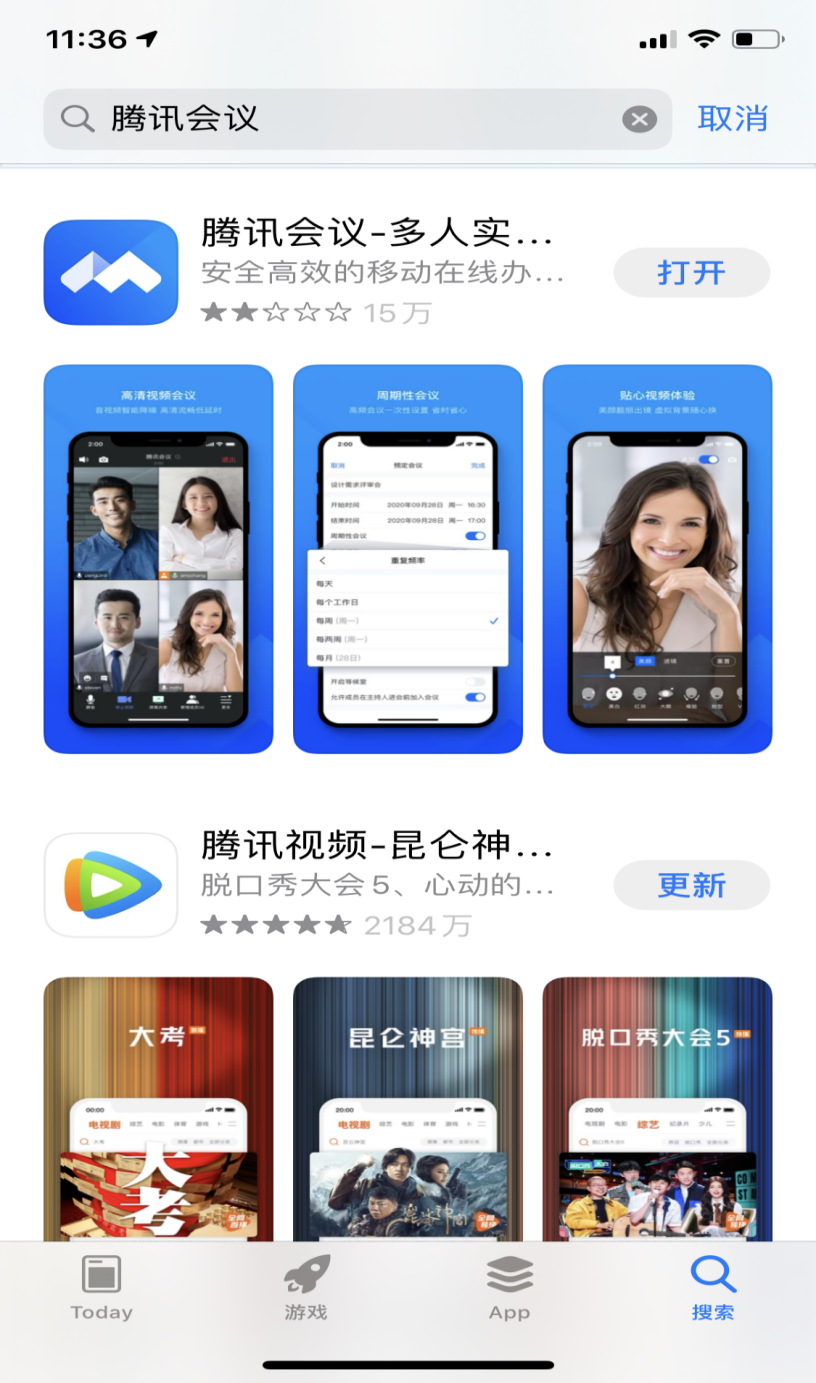 2.注册账号，可选择微信或者手机号登录。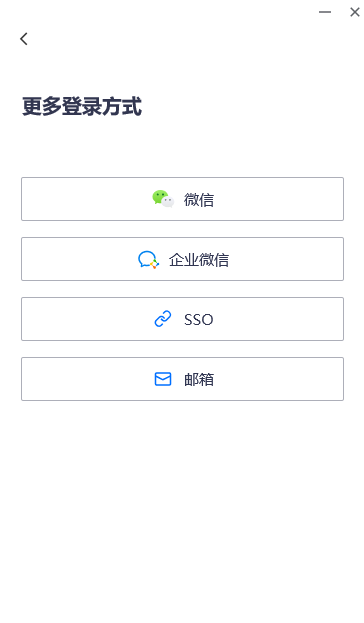 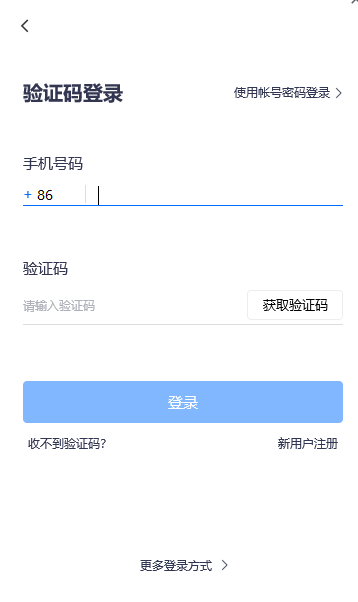 3.进入后，点击加入会议或扫描会议二维码进入会议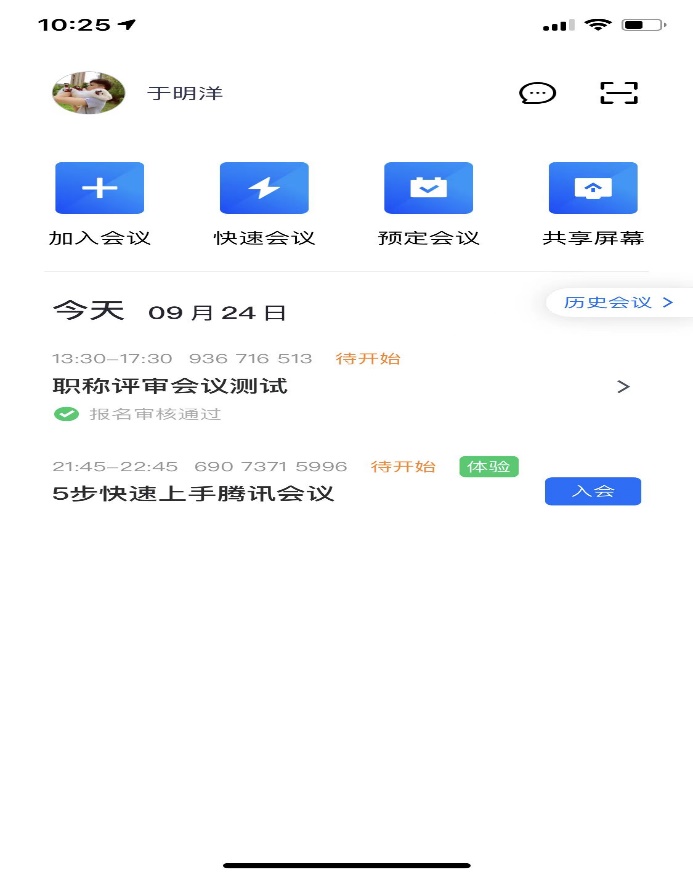 4.输入指定会议号、本人姓名后，点击加入会议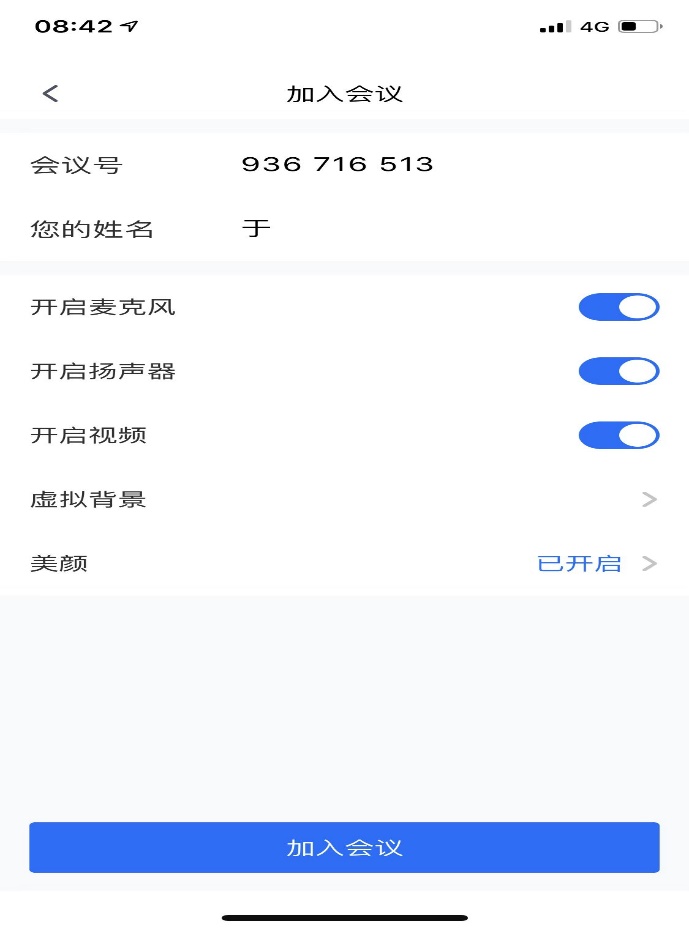 （备注：非实名人员无法进入侯会室答辩）5.进入侯会界面，等待答辩。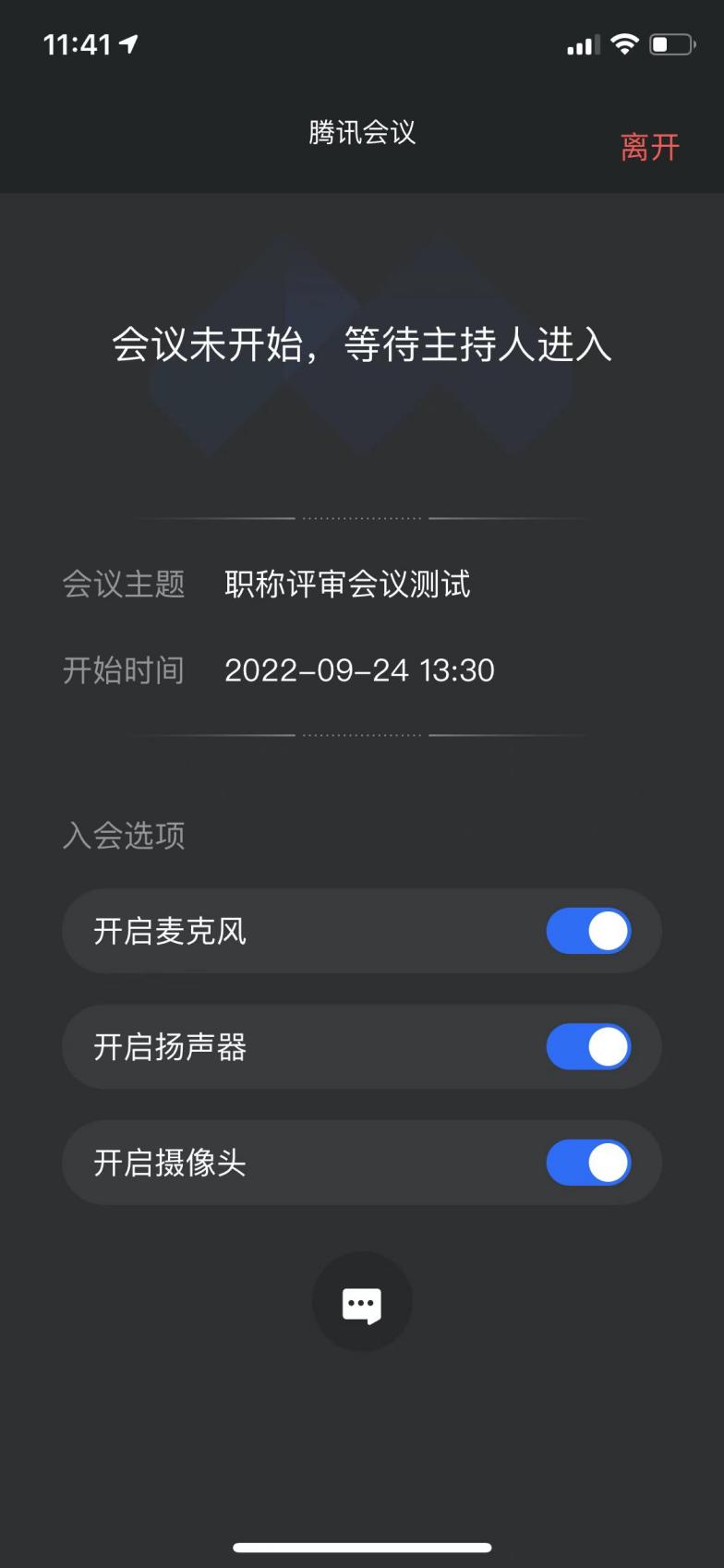 电脑端：1.浏览器中输入腾讯会议软件下载地址进入下载界面。https://meeting.tencent.com/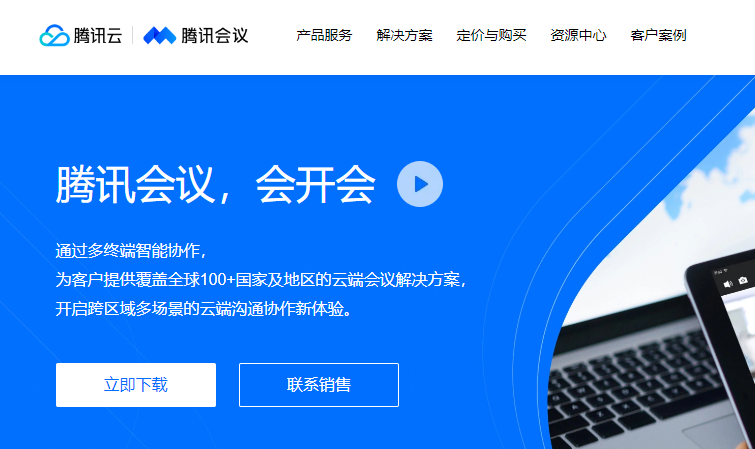 2.选择“立即下载”即可下载安装程序。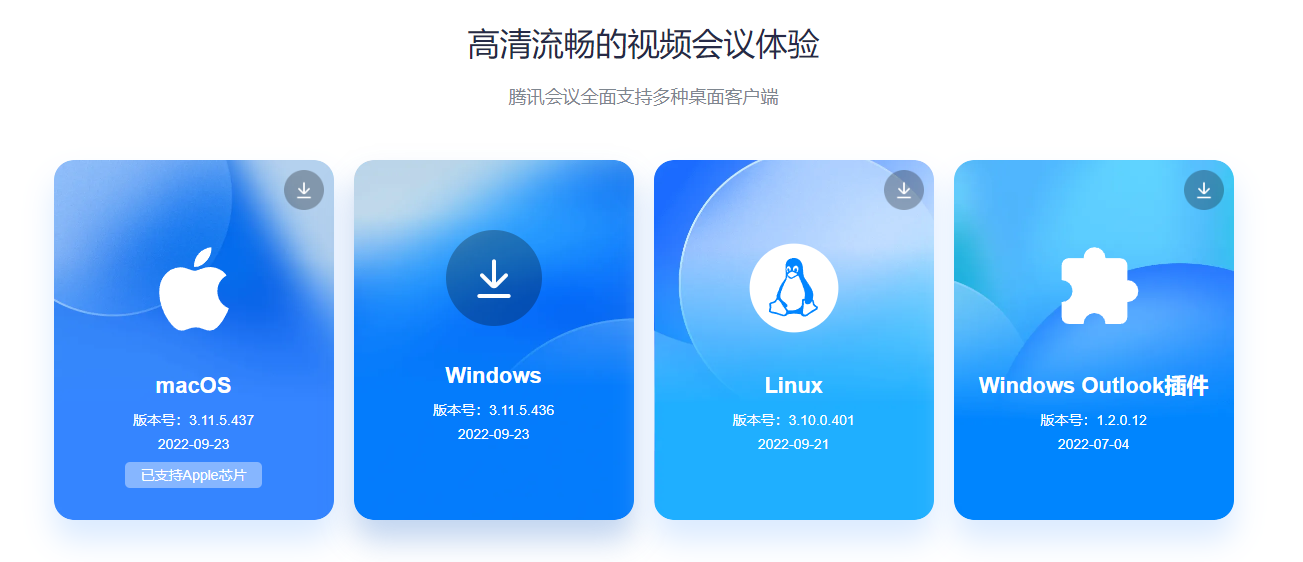 3.下载完成，打开安装程序进行安装。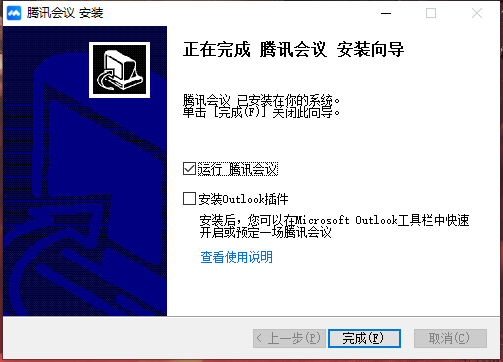 4.选择登录方式，微信扫码登录或者手机号登录。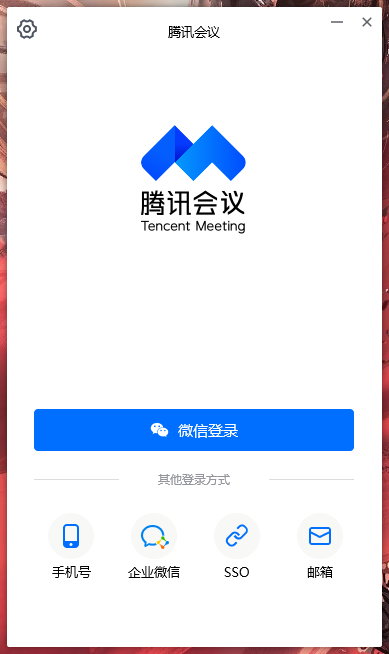 5.注册账号，可选择微信扫码或者手机验证码。6.进入后，点击加入会议7.输入指定会议号、本人姓名后，点击加入会议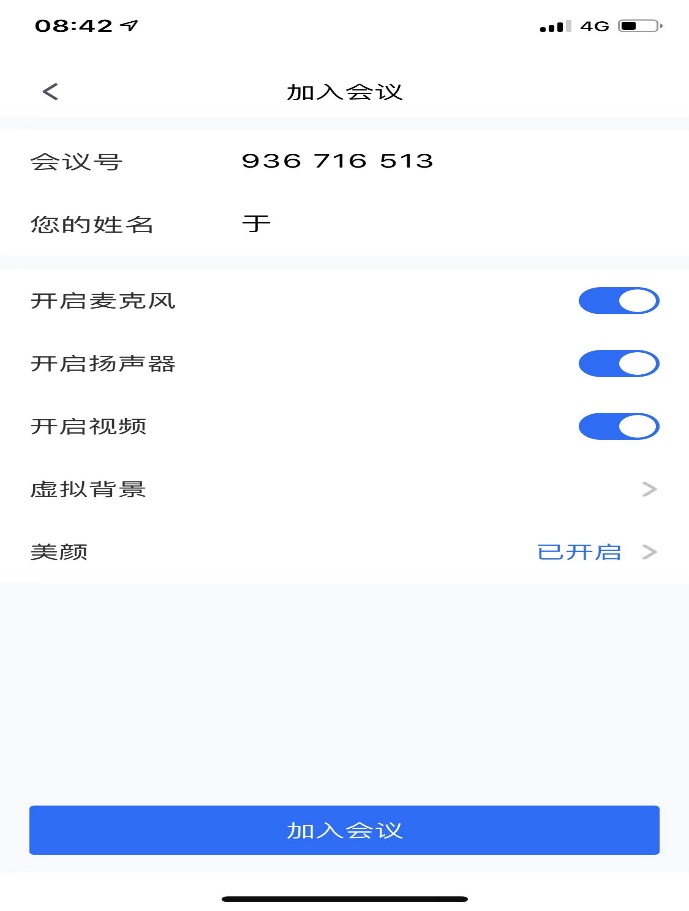 8.进入侯会界面，等待答辩。答辩开始时，保证自己的麦克风和摄像头为开启状态。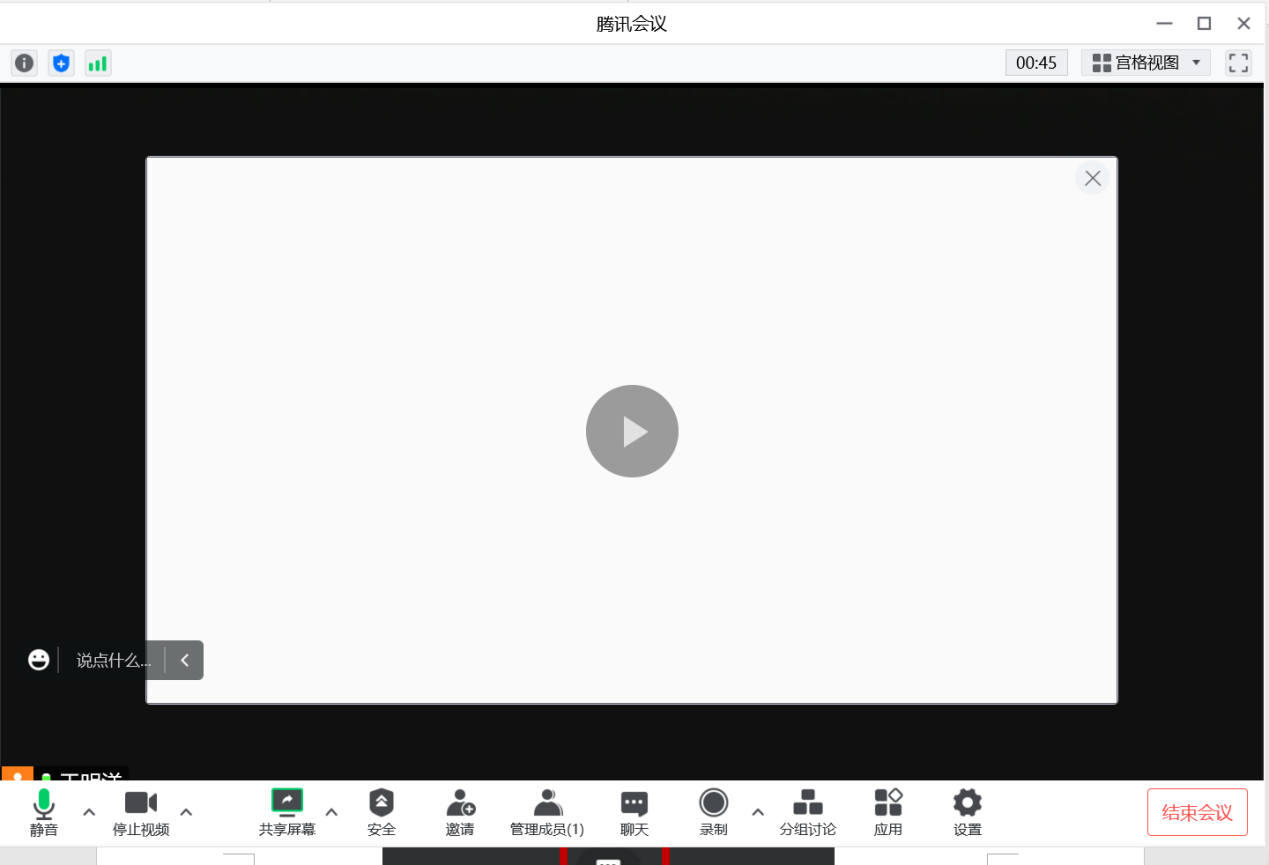 